Landform Treasure Map Examples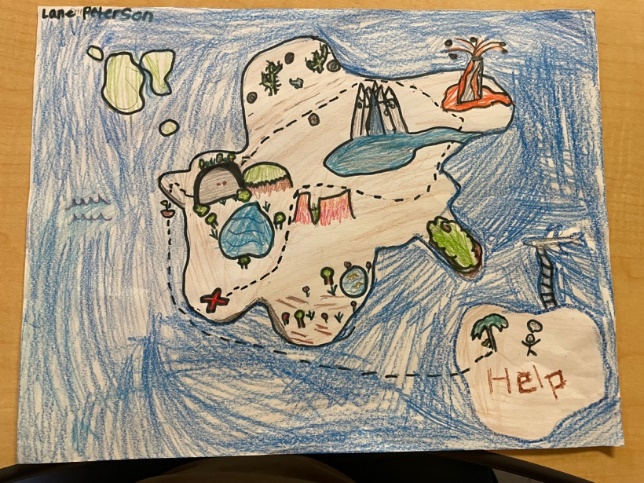 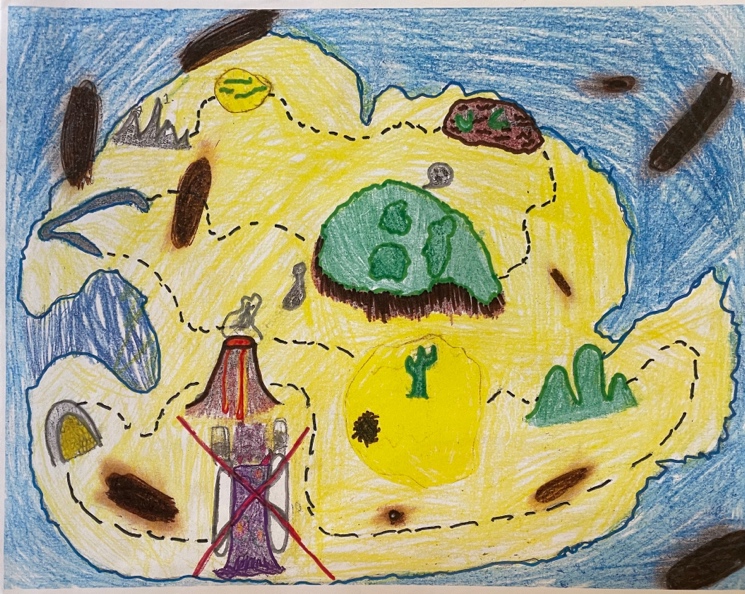 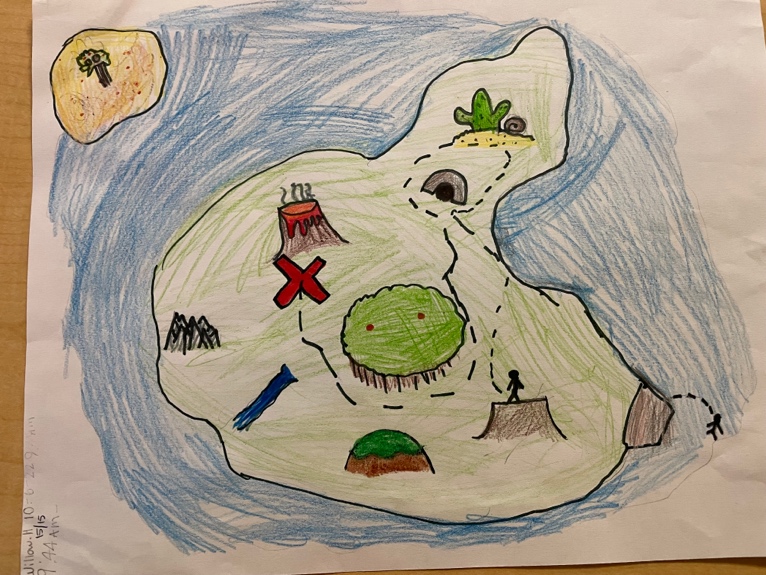 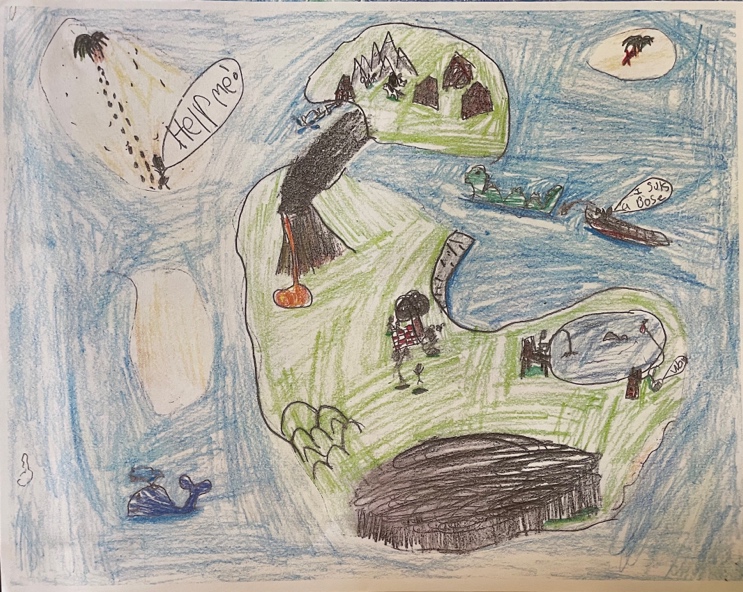 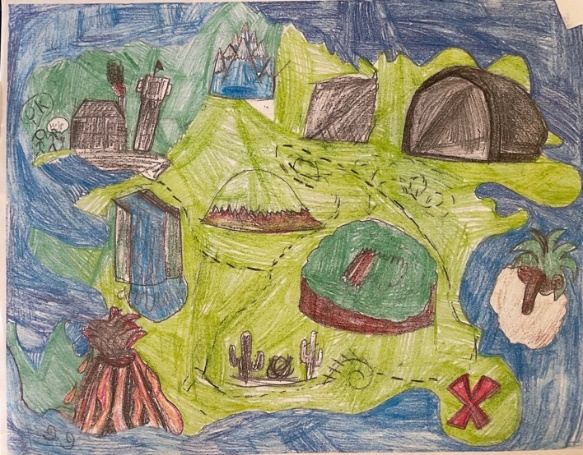 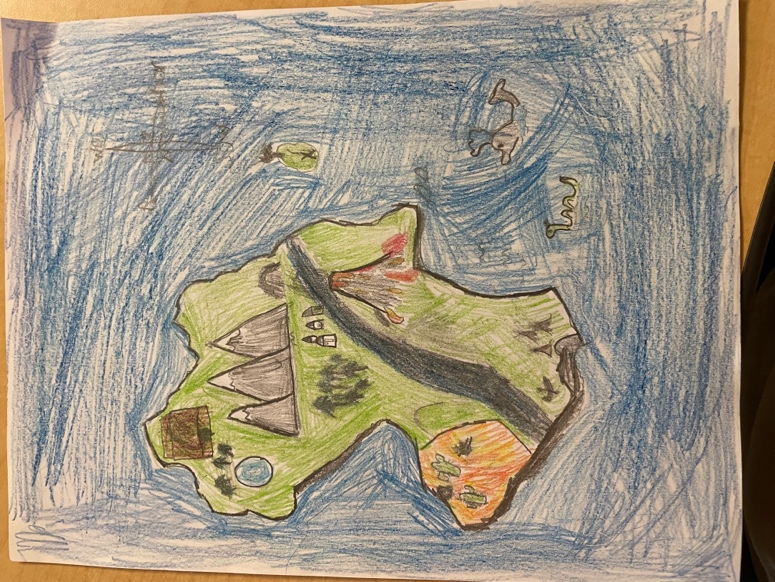 